Un accompagnement scolaire différent (primaire)Ateliers collectifs pour les enfants qui rencontrent des difficultés dans leur scolarité. Il s’agit d’aider l’enfant à se structurer, de faciliter les apprentissages à l’aide d’un support culturel (théâtre, musique, chant…) pour développer l’esprit de groupe, la coopération, l’entraide et la solidarité.
L’objectif est de travailler les périphériques aux matières scolaires : l’écoute, la concentration, la confiance en soi, l’estime de soi, la mémorisation, l’expression orale et corporelle…
Chacun apprend et progresse à son rythme.
L’orientation vers ces ateliers est faite en concertation avec la famille et l’école.Manifestations culturellesCes soirées sont l’occasion de découvrir des artistes, de passer un bon moment, de partager une expérience et de contribuer au financement de projets solidaires : conférences, temps de rencontre entre adhérents, soirées festives, concerts, soirées théâtre, fête de Noël, récits de voyage, Expo, Festival CAP Art’…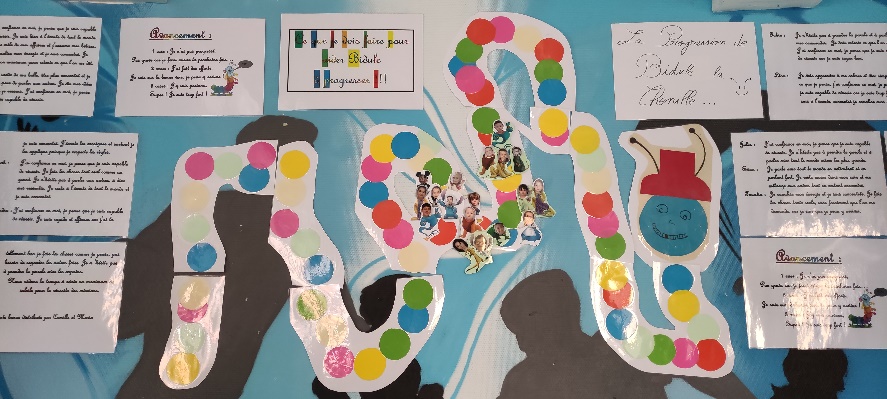 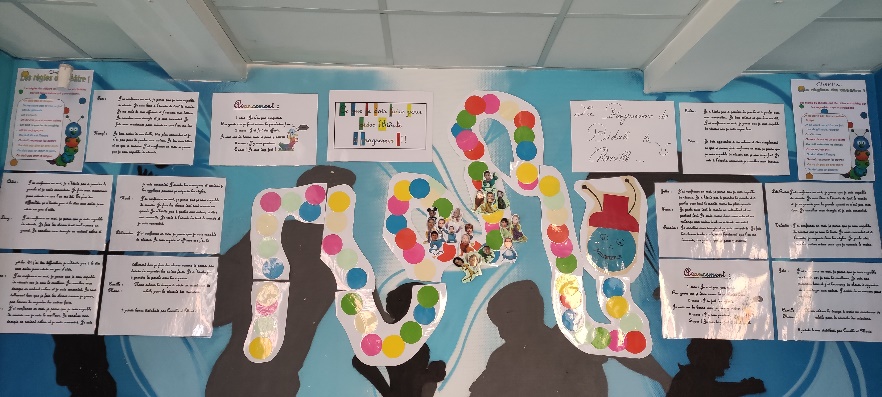 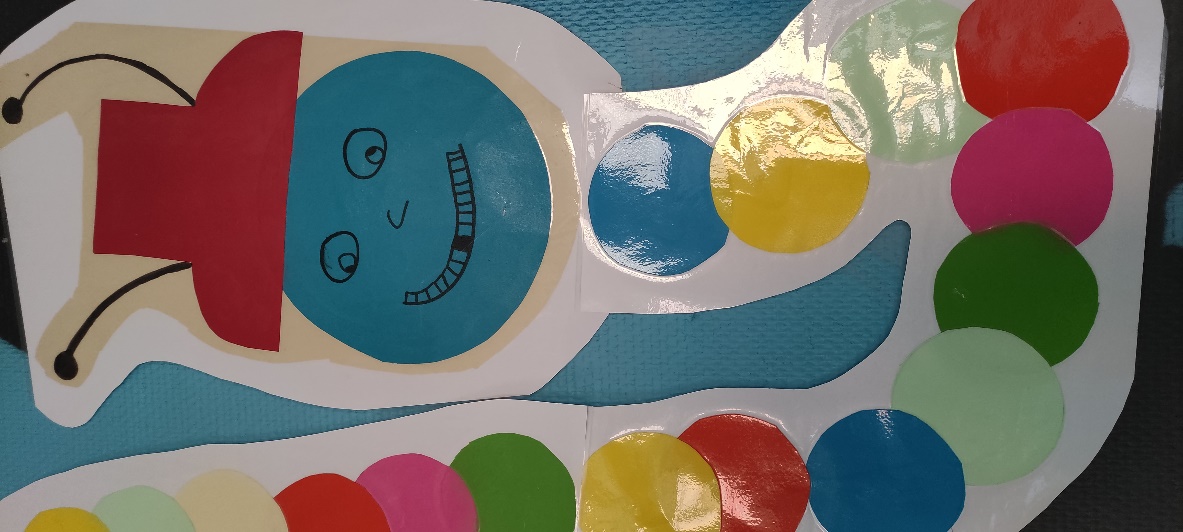 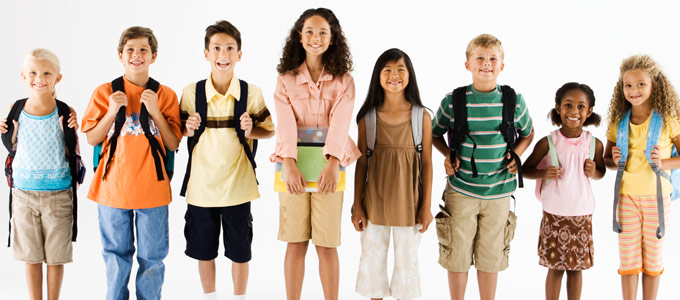 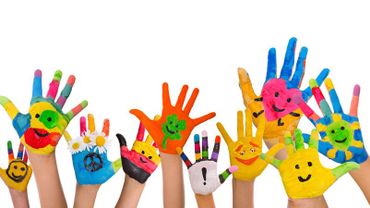 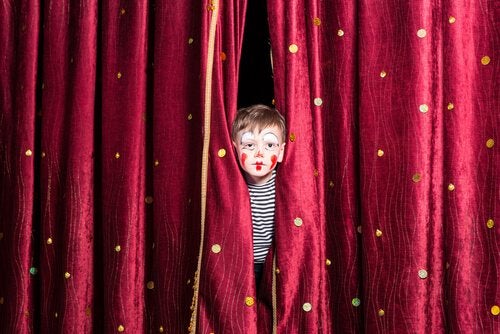 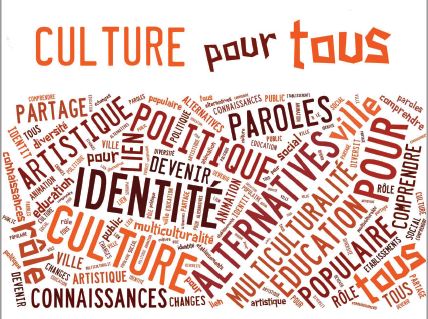 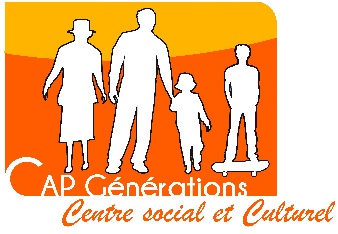 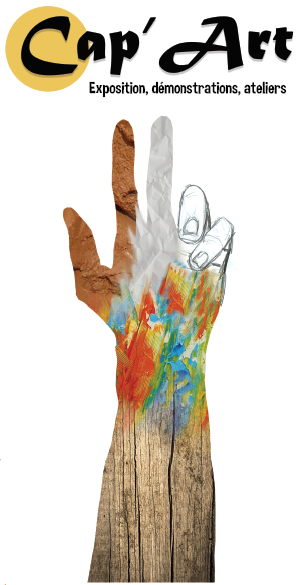 